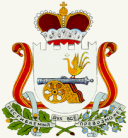          АДМИНИСТРАЦИЯ  ИГОРЕВСКОГО СЕЛЬСКОГО ПОСЕЛЕНИЯ            ХОЛМ-ЖИРКОВСКОГО РАЙОНА  СМОЛЕНСКОЙ ОБЛАСТИ                                                      РАСПОРЯЖЕНИЕот  04 .05. 2022г.       №  17О продлении отопительного сезона на территории Игоревского сельского поселения Холм-Жирковского района Смоленской области          На основании распоряжения Администрации муниципального образования «Холм-Жирковский район» Смоленской области от 29.04.2022г. №  196-р « О продлении отопительного  сезона  2021-2022г. по предприятиям и организациям, осуществляющим отопление жилого фонда и объектов социальной сферы Холм-Жирковского района Смоленской области»:       1.В связи с низкой среднесуточной температурой продлить отопительный сезон  2021 -2022 г. со 02.05.2022г. на территории Игоревского сельского поселения Холм – Жирковского района Смоленской области. Глава муниципального образования Игоревского сельского поселения Холм-Жирковского района Смоленской области                                                                  Н.М.Анисимова